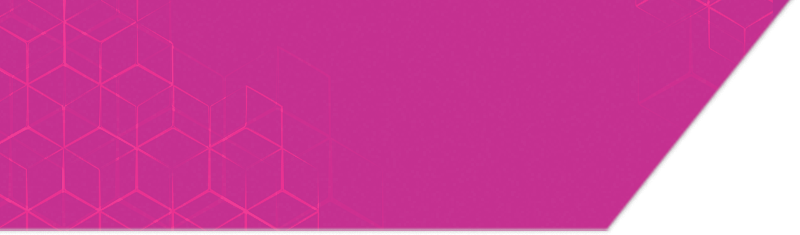 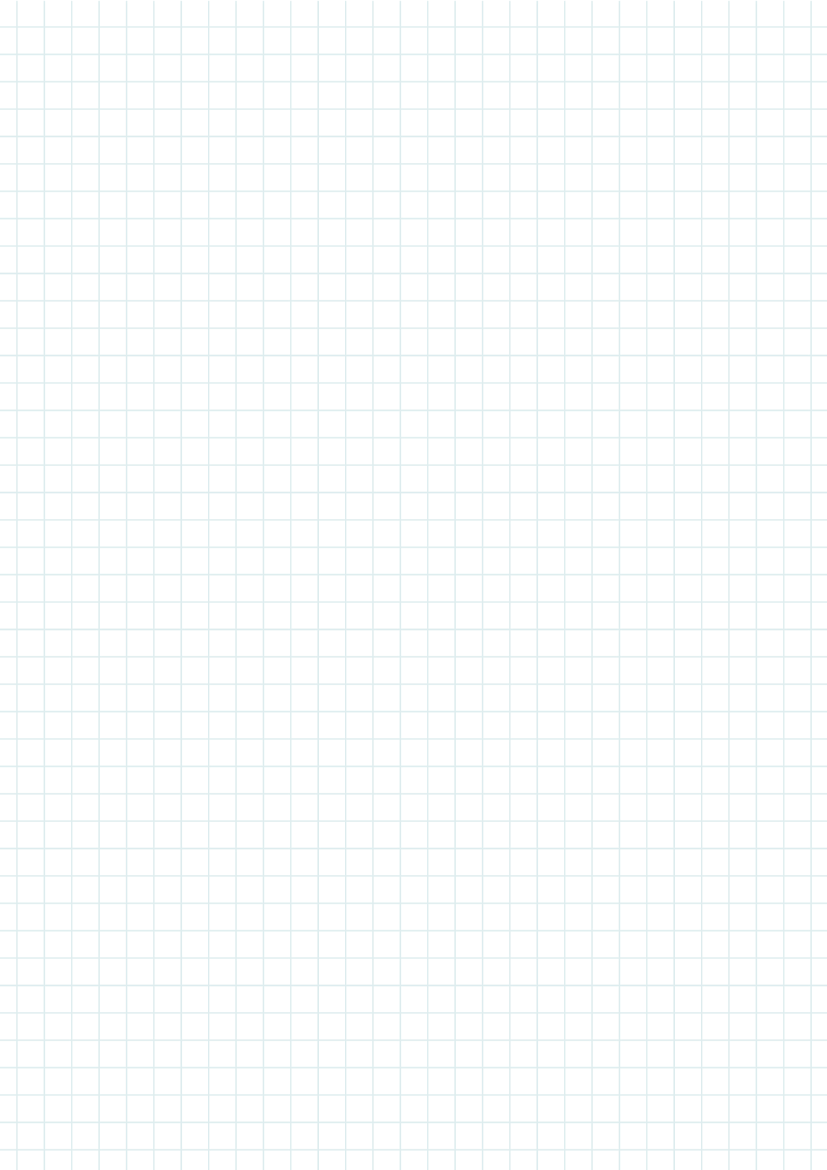 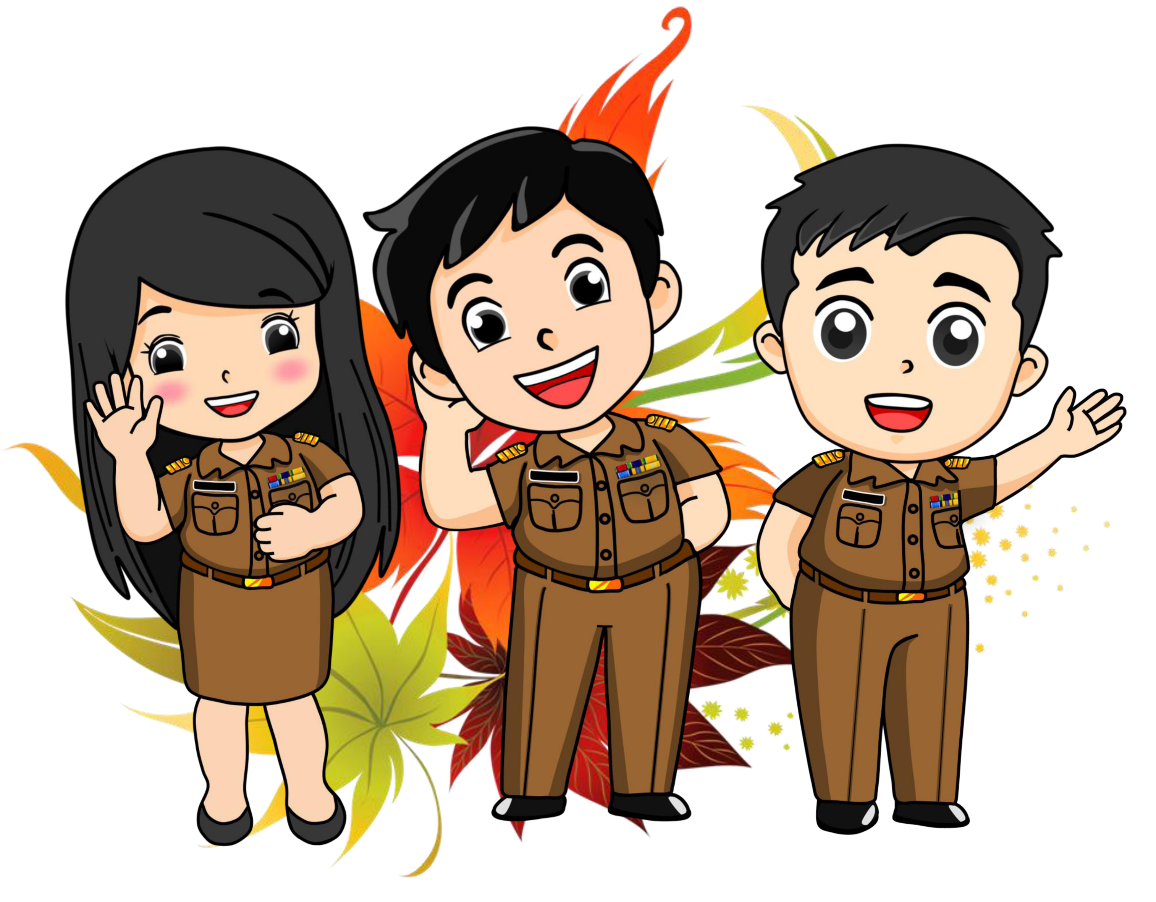 แผนการพัฒนาตนเอง  ( ID  Plan )ส่วนที่  1  ข้อมูลส่วนตัว	ชื่อ    ………………………….      นามสกุล    …………………อายุ   …………………  ปี  อายุราชการ    ……………. ปี  ……………..  เดือนคุณวุฒิทางการศึกษาวุฒิ…………………………………..  วิชาเอก   ……………………..  จาก…………………………………………………………………………..ตำแหน่ง    ...........................     วิทยฐานะ ...........................         ตำแหน่งเลขที่  ...............  สถานศึกษา/หน่วยงาน  โรงเรียน.........................   อำเภอ........................  จังหวัด...................สำนักงานเขตพื้นที่การศึกษาประถมศึกษา....................... เขต   .........................ส่วนราชการ  สำนักงานคณะกรรมการการศึกษาขั้นพื้นฐานรับเงินเดือนอันดับ ..........................    ขั้น    ..............................    บาทที่อยู่.................................................................................................................................................เบอร์โทรศัพท์..........................................งานในหน้าที่ที่รับผิดชอบ        สายงานการสอนการปฏิบัติการสอน(ชั้น/ระดับ กลุ่มสาระการเรียนรู้/สาขา หรือรายวิชาตามที่สอน)	2) ปฏิบัติหน้าที่ครูประจำชั้นประถมศึกษาปีที่  ................    	3) กิจกรรมพัฒนาผู้เรียนที่รับผิดชอบงานที่ได้รับมอบหมายเป็นงานพิเศษ	ระดับโรงเรียน 	1. ………………………………………………………………………………………………………………………………………….	2. ………………………………………………………………………………………………………………………………………….	3. ………………………………………………………………………………………………………………………………………….	4. ………………………………………………………………………………………………………………………………………….	5. ………………………………………………………………………………………………………………………………………….	ระดับกลุ่มโรงเรียนและระดับสำนักงานเขตพื้นที่การศึกษา	1. ………………………………………………………………………………………………………………………………………….	2. ………………………………………………………………………………………………………………………………………….	3. ………………………………………………………………………………………………………………………………………….	4. ………………………………………………………………………………………………………………………………………….	5. ………………………………………………………………………………………………………………………………………….	ระดับหน่วยงานอื่น 	1. ………………………………………………………………………………………………………………………………………….	2. ………………………………………………………………………………………………………………………………………….	3. ………………………………………………………………………………………………………………………………………….	4. ………………………………………………………………………………………………………………………………………….	5. ………………………………………………………………………………………………………………………………………….ผลงานด้านการจัดการเรียนการสอนที่เกิดจากการปฏิบัติหน้าที่ในตำแหน่งปัจจุบัน ( ย้อนหลังไม่เกิน 2 ปี )ผลที่เกิดจากการจัดการเรียนรู้จากการจัดกิจกรรมการเรียนรู้สำหรับนักเรียนชั้นประถมศึกษาปีที่  .......  ตามหลักสูตรสถานศึกษา  โดยได้จัดทำแผนการจัดการเรียนรู้ที่สอดคล้องกับตัวชี้วัดและยึดผู้เรียนเป็นสำคัญ  มีการวัดผลประเมินผลตามสภาพจริง  สอดแทรกคุณธรรม  จริยธรรมตามคุณลักษณะอันพึงประสงค์  ส่งผลให้นักเรียนชั้นประถมศึกษาปีที่ ............  มีผลสัมฤทธิ์ทางการเรียนที่สูงขึ้น  ผ่านเกณฑ์การประเมินคุณลักษณะอันพึงประสงค์และนักเรียนมีความกระตือรือร้นในการเรียนดีขึ้นผลที่เกิดจากการพัฒนาวิชาการจากการพัฒนาด้านวิชาการ  โดยได้จัดทำนวัตกรรม.......................................................  ส่งผลให้นักเรียนชั้นประถมศึกษาปีที่  ................  มีพัฒนาการด้านทักษะการอ่านและการเขียนดีขึ้น  มีผลสัมฤทธิ์ทางการเรียนสูงขึ้น  และมีความสนุกสนานเพลิดเพลินในการเรียนผลที่เกิดกับผู้เรียนจากการจัดการเรียนการสอนตามหลักสูตรสถานศึกษาโดยยึดผู้เรียนเป็นสำคัญ  มีการวัดผลประเมินผลตามตัวชี้วัดตามสภาพจริง  และการนำนวัตกรรมมาพัฒนาการอ่านและการเขียนของนักเรียน   ส่งผลให้นักเรียนมีทักษะการอ่านและการเขียนได้ดีขึ้น  และมีผลสัมฤทธิ์ทางการเรียนที่สูงขึ้นผลที่เกิดกับสถานศึกษาจากการที่ครูจัดกิจกรรมการเรียนการสอนโดยยึดผู้เรียนเป็นสำคัญ  และได้นำนวัตกรรมมาใช้กับนักเรียน  ประกอบกับครูดูแลเอาใจใส่นักเรียนอย่างทั่วถึง  ส่งผลให้โรงเรียนมีชื่อเสียงเป็นที่ยอมรับของผู้ปกครองและชุมชนในของถิ่นผลที่เกิดกับชุมชนจากการที่ได้ให้ความร่วมมือโดยเข้าร่วมกิจกรรมต่างๆ  ในชุมชน  เช่นกิจกรรมที่เกี่ยวกับวัฒนธรรม  ประเพณี และพิธีกรรมทางศาสนา  ส่งผลให้เกิดความเข้าใจที่ดีต่อกัน  เกิดความรักและความภาคภูมิใจในโรงเรียนและท้องถิ่น ผลงานด้านงานพิเศษที่ได้รับมอบหมาย.....................................................................................................................................................................
.....................................................................................................................................................................
.....................................................................................................................................................................
.....................................................................................................................................................................
.....................................................................................................................................................................
.....................................................................................................................................................................
ส่วนที่ 2 รายละเอียดการพัฒนาตนเอง ด้านสมรรถนะ					(ลงชื่อ).....................................................					         (................................................)					   ตำแหน่ง  .................................				         วันที่............เดือน.............................พ.ศ.............การตรวจสอบและรับรอง	การตรวจสอบและรับรองของผู้บังคับบัญชาขั้นต้น				ได้ตรวจสอบแล้วรับรองว่าข้อมูลถูกต้อง และเป็นความจริง                                         		(ลงชื่อ)  .......................................  ผู้บังคับบัญชา.                                                   	          (........................................)                                                          ผู้อำนวยการโรงเรียน.................................				      วันที่............เดือน.............................พ.ศ.............ที่ชั้นสาระการเรียนรู้1ประถมศึกษาปีที่  ..........ภาษาไทย  2ประถมศึกษาปีที่  ..........คณิตศาสตร์ 3ประถมศึกษาปีที่  ..........วิทยาศาสตร์4ประถมศึกษาปีที่  ..........สังคมศึกษาศาสนาและวัฒนธรรม5ประถมศึกษาปีที่  ..........สุขศึกษาและพละศึกษา6ประถมศึกษาปีที่  ..........การงานอาชีพและเทคโนโลยี7ประถมศึกษาปีที่  ..........ศิลปะ	ที่ชั้นกิจกรรมพัฒนาผู้เรียน1ประถมศึกษาปีที่  1-3กิจกรรมลูกเสือ2ประถมศึกษาปีที่  2ชุมนุม3ประถมศึกษาปีที่  2แนะแนว4ประถมศึกษาปีที่  1-6กิจกรรมอบรมจริยธรรมอันดับความสำคัญสมรรถนะที่จะพัฒนาวิธีการ/รูปแบบการพัฒนาระยะเวลาในการพัฒนาการขอรับการสนับสนุนจากหน่วยงานอื่นประโยชน์ที่คาดว่าจะได้รับด้านสมรรถนะหลักการมุ่งผลสัมฤทธิ์-  จัดกิจกรรมการเรียนรู้ที่เน้นผู้เรียนเป็นสำคัญ-  จัดกิจกรรมการเรียนรู้ที่เน้นให้ผู้เรียนได้ปฏิบัติจริง-  จัดกิจกรรมการเรียนรู้โดยใช้สื่อ  นวัตกรรมที่น่าสนใจทั้งทางเทคโนโลยีและแหล่งเรียนรู้ตลอดปีการศึกษาโรงเรียนผู้เรียนสนใจ ตั้งใจ มีความกระตือรือร้นที่จะเรียนรู้  มีผลสัมฤทธิ์ทางการเรียนที่ดีขึ้น มีทักษะในการปฏิบัติกิจกรรมตามศักยภาพของแต่ละบุคคลการบริการที่ดีได้ให้บริการทางวิชาการแก่ครูและบุคลากรทางการศึกษาทั้งในโรงเรียนและนอกโรงเรียนเพื่อเป็นการเผยแพร่ผลงานวิชาการตลอดปีการศึกษาโรงเรียนเกิดผลดีต่อเพื่อนร่วมงานในโรงเรียนและต่างโรงเรียน เพื่อนำมาพัฒนาการเรียนการสอนอันดับความสำคัญสมรรถนะที่จะพัฒนาวิธีการ/รูปแบบการพัฒนาระยะเวลาในการพัฒนาการขอรับการสนับสนุนจากหน่วยงานอื่นประโยชน์ที่คาดว่าจะได้รับการพัฒนาตนเอง-  เข้ารับการอบรม สัมมนาที่หน่วยงานต้นสังกัด  หน่วยงานอื่นๆจัดขึ้น-  ศึกษาดูงานโรงเรียนต้นแบบ  บุคลากรต้นแบบเพื่อนำมาพัฒนาตนเอง-แลกเปลี่ยนเรียนรู้กับบุคลากรในโรงเรียน-  ศึกษาเอกสาร ผลงานทางวิชาการจากตำรา วารสาร- จัดทำนวัตกรรมทางการศึกษา- จัดทำงานวิจัยในชั้นเรียน- สืบค้นความรู้ทางอินเทอร์เน็ตตลอดปีการศึกษาโรงเรียนตนเองเป็นผู้มีคุณภาพ ได้รับการพัฒนาไปในทิศทางที่ดีขึ้นส่งผลและเกิดประโยชน์ต่อผู้เรียนและโรงเรียนอันดับความสำคัญสมรรถนะที่จะพัฒนาวิธีการ/รูปแบบการพัฒนาระยะเวลาในการพัฒนาการขอรับการสนับสนุนจากหน่วยงานอื่นประโยชน์ที่คาดว่าจะได้รับการทำงานเป็นทีม-  ร่วมกิจกรรมที่เน้นการทำงานเป็นทีม-  ยอมรับฟังความคิดเห็นของเพื่อนร่วมงาน โดยรู้จักการเป็นผู้ให้และผู้รับที่ดี-  มีความสามัคคีในหมู่คณะ-  มีความเอื้อเฟื้อเผื่อแผ่ ช่วยเหลือซึ่งกันและกันตลอดปีการศึกษาโรงเรียนเกิดความสามัคคีในหมู่คณะ ส่งผลให้การดำเนินงานต่างๆบรรลุผลสำเร็จตลอดจนการมีความสุขในการปฏิบัติงานอันดับความสำคัญสมรรถนะที่จะพัฒนาวิธีการ/รูปแบบการพัฒนาระยะเวลาในการพัฒนาการขอรับการสนับสนุนจากหน่วยงานอื่นประโยชน์ที่คาดว่าจะได้รับด้านสมรรถนะหลักประจำสายงาน เช่น  - การออกแบบการเรียนรู้-  เข้ารับการอบรม สัมมนา  ศึกษาดูงาน ศึกษาเอกสารเกี่ยวกับหลักสูตร  การออกแบบการเรียนรู้  การเขียนแผนการจัดการเรียนรู้ การวัดผลประเมินผลเพื่อพัฒนาตนเองและผู้เรียน-  มีการออกแบบการเรียนรู้ที่เน้นผู้เรียนเป็นสำคัญและการปฏิบัติจริงตลอดปีการศึกษาโรงเรียนตนเองมีความสามารถในการจัดกิจกรรมการเรียนรู้ โดยมีความรู้เรื่องการเขียนแผนการจัดการเรียนรู้  การวัดผลประเมินผล ตลอดจนการผลิตสื่อ การใช้สื่อ ประเภท ICT ส่งผลต่อการจัดกิจกรรมให้กับผู้เรียนอย่างสูงสุดอันดับความสำคัญสมรรถนะที่จะพัฒนาวิธีการ/รูปแบบการพัฒนาระยะเวลาในการพัฒนาการขอรับการสนับสนุนจากหน่วยงานอื่นประโยชน์ที่คาดว่าจะได้รับ  -  การพัฒนาผู้เรียน-  จัดกิจกรรมส่งเสริม ปลูกฝังคุณธรรม จริยธรรมที่ดีงามให้กับผู้เรียนอยู่เสมอ โดยการอบรมในห้องเรียน  การเล่านิทานส่งเสริมคุณธรรม  กิจกรรมค้นหาเด็กดี-  ส่งเสริมผู้เรียนตามความถนัดและ ความสามารถแต่ละบุคคลตลอดปีการศึกษาโรงเรียนผู้เรียนมีคุณธรรม จริยธรรมและคุณลักษณะที่            พึงประสงค์ มีทักษะชีวิต เป็นที่ยอมรับของสังคม  -  การบริหารจัดการชั้นเรียน-  จัดบรรยากาศในชั้นเรียนให้น่าอยู่น่าเรียน  มีมุมประสบการณ์ต่างๆ  เพื่อเป็นแหล่งเรียนรู้ที่น่าสนใจ-  จัดทำเอกสารงานธุรการในชั้นเรียนให้เป็นปัจจุบัน-  จัดระบบการดูแลช่วยเหลือผู้เรียนและนำข้อมูลไปใช้ในการพัฒนาผู้เรียนตลอดปีการศึกษาโรงเรียนห้องเรียนมีบรรยากาศที่เอื้อต่อการเรียนรู้  ผู้เรียนมีความสุขในการเรียนรู้  ครูมีข้อมูลต่างๆอย่างเป็นปัจจุบันที่สามารถเป็นแบบอย่างได้อันดับความสำคัญสมรรถนะที่จะพัฒนาวิธีการ/รูปแบบการพัฒนาระยะเวลาในการพัฒนาการขอรับการสนับสนุนจากหน่วยงานอื่นประโยชน์ที่คาดว่าจะได้รับ  -  การวิเคราะห์ สังเคราะห์และวิจัย-  ศึกษาเอกสาร ตำราในการจัดทำเอกสารทางวิชาการ-  ศึกษาผลงานตัวอย่างในการทำผลงานทางวิชาการ-  ดำเนินการจัดทำวิจัยในชั้นเรียนเพื่อแก้ปัญหาตลอดจนพัฒนาผู้เรียนตลอดปีการศึกษาโรงเรียน-  ผู้เรียนได้รับการแก้ปัญหาที่ถูกวิธีโดยครูทำการวิจัยในชั้นเรียน-  ครูมีการทำวิจัยในชั้นเรียนอย่างต่อเนื่อง  -  การสร้างความร่วมมือกับชุมชน เป็นต้น  เข้าร่วมกิจกรรมของชุมชนทุกๆครั้งทั้งงานประเพณีและกิจกรรมที่เป็นประโยชน์ตลอดปีการศึกษาโรงเรียน-  ชุมชนให้ความร่วมมือในกิจกรรมต่างๆที่สถานศึกษาจัดขึ้นอย่างเต็มใจ-  ชุมชนมีความพึงพอใจในกิจกรรมที่ผู้เรียน และสถานศึกษาจัดขึ้นอันดับความสำคัญสมรรถนะที่จะพัฒนาวิธีการ/รูปแบบการพัฒนาระยะเวลาในการพัฒนาการขอรับการสนับสนุนจากหน่วยงานอื่นประโยชน์ที่คาดว่าจะได้รับด้านอื่นๆ  -  วินัย  คุณธรรม จริยธรรมและจรรยาบรรณวิชาชีพประพฤติปฏิบัติตนในการดำรงชีวิตโดยยึดหลักปรัชญาเศรษฐกิจพอเพียงตลอดปีการศึกษาโรงเรียนตนเองเป็นผู้ที่มีคุณธรรม จริยธรรม มีวินัย  มีความรับผิดชอบ มีความก้าวหน้าในวิชาชีพที่สูงยิ่งๆขึ้น